В школе села Афанасьевки  Алексеевского округа состоялся сеанс связи с Международной космической станцией. Его помогли провести сотрудники Курского научно-исследовательского  института   космического приборостроения и радиоэлектронных  систем. В мероприятии приняли участие педагоги и обучающиеся МБУ ДО «СЮТ». Ребята смогли задать вопросы космонавтам и получить на них ответы.  Время пролетело очень быстро и увлекательно.  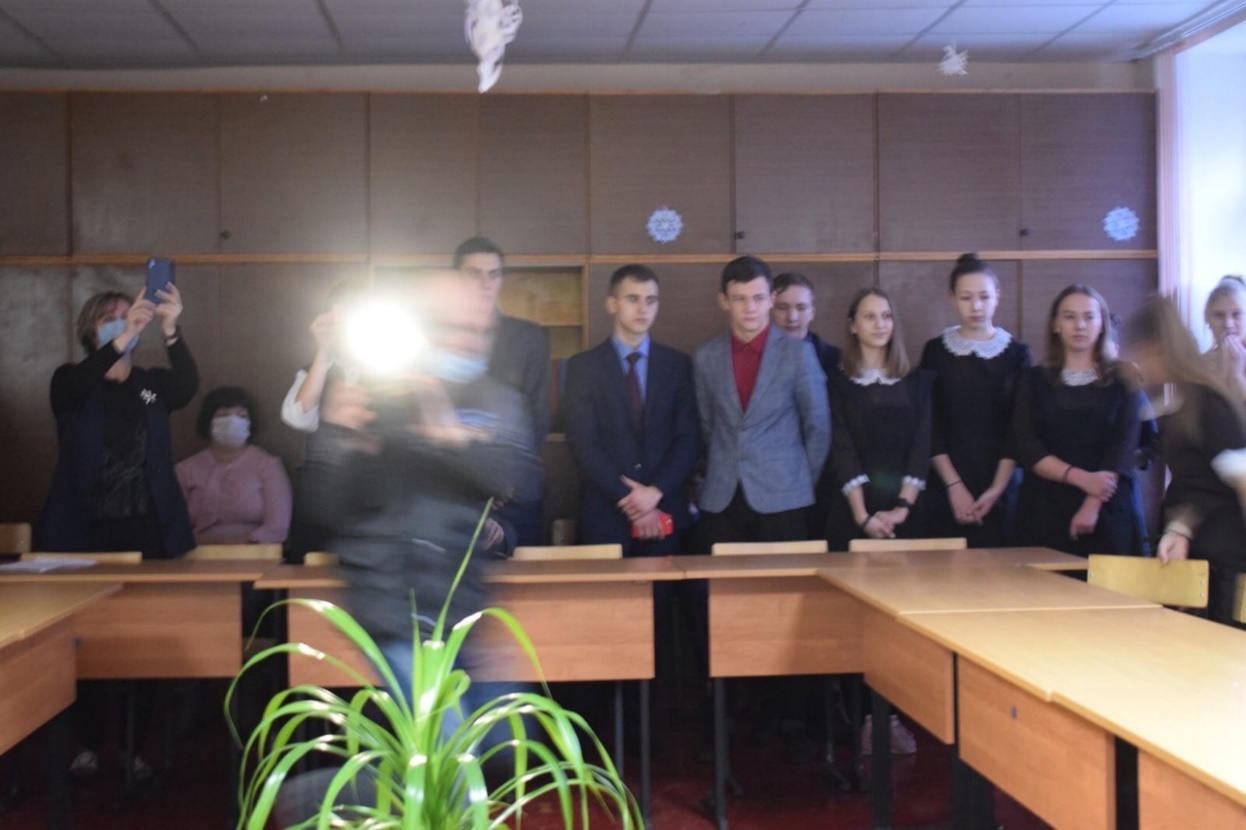 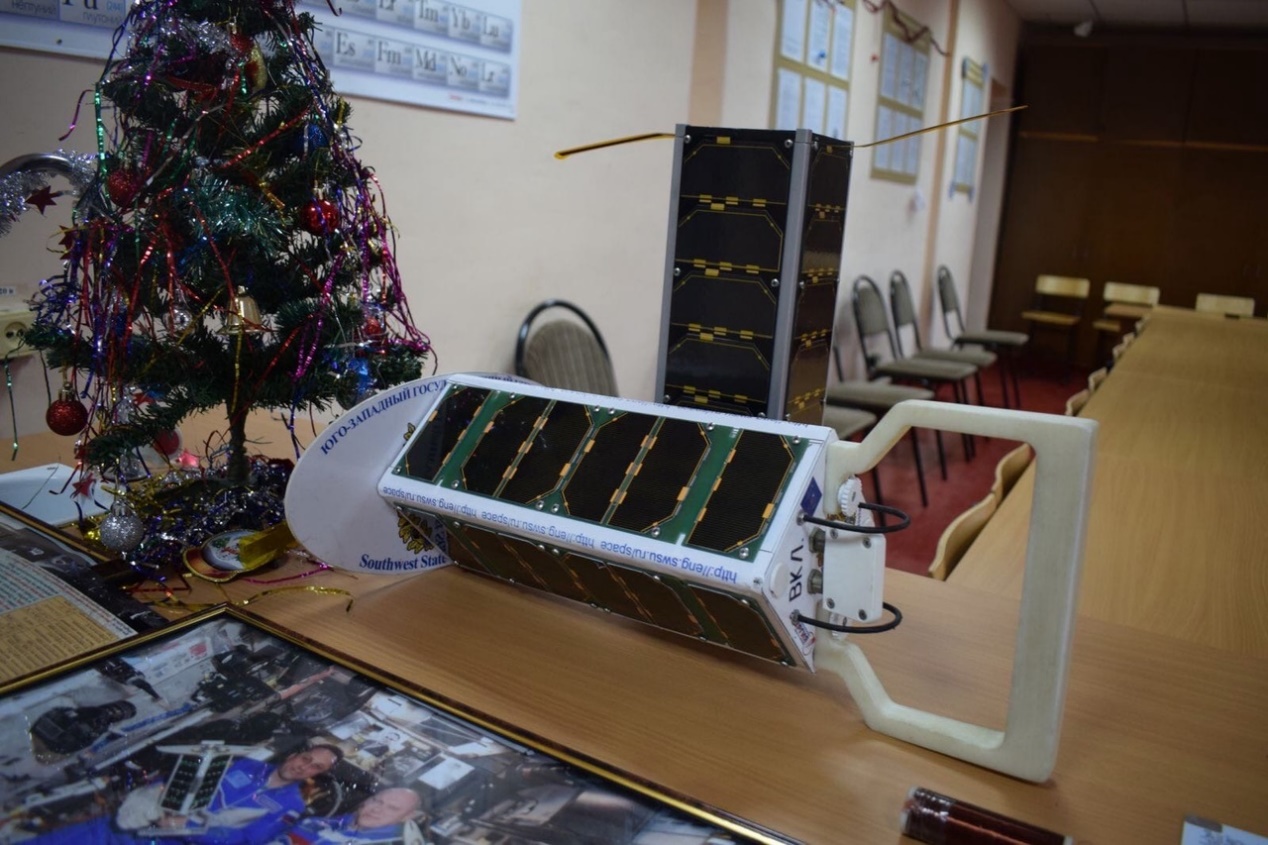 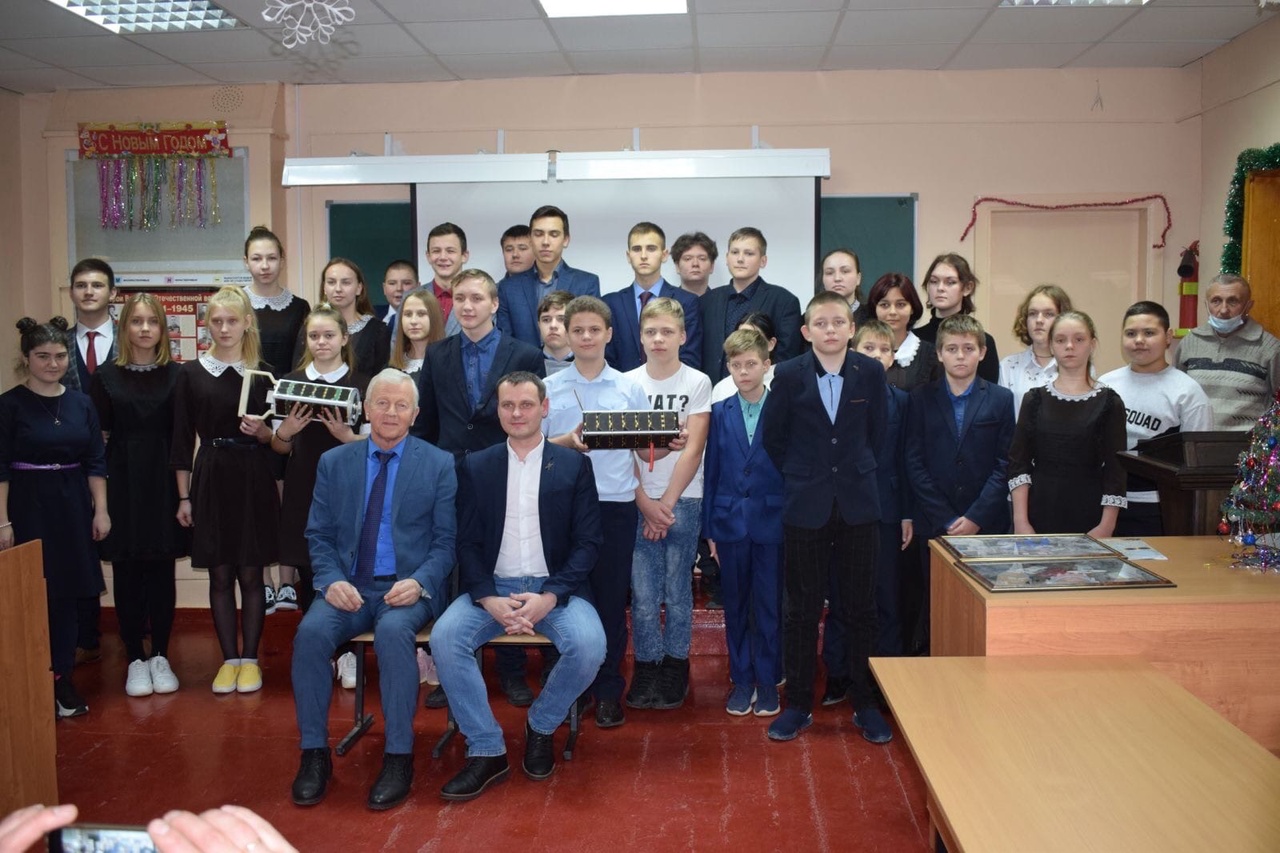 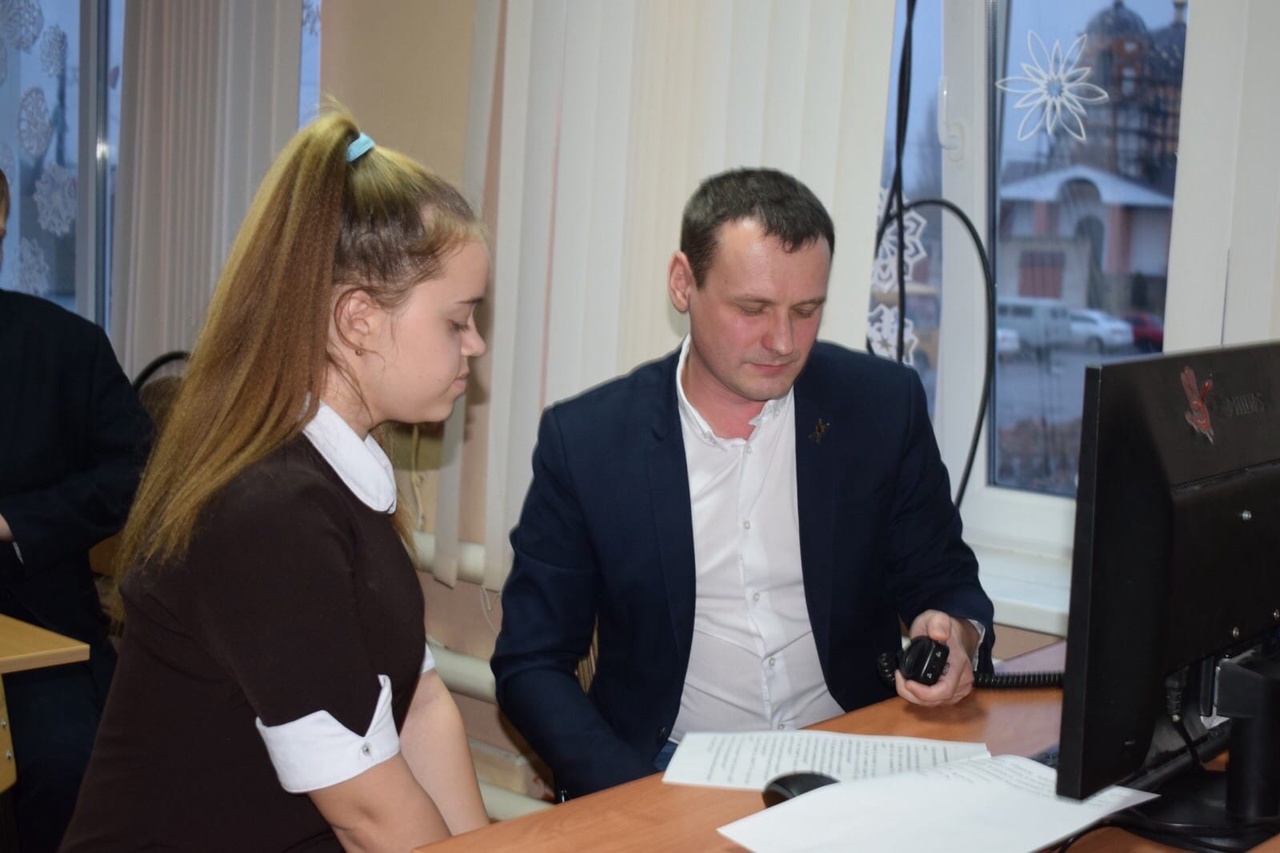 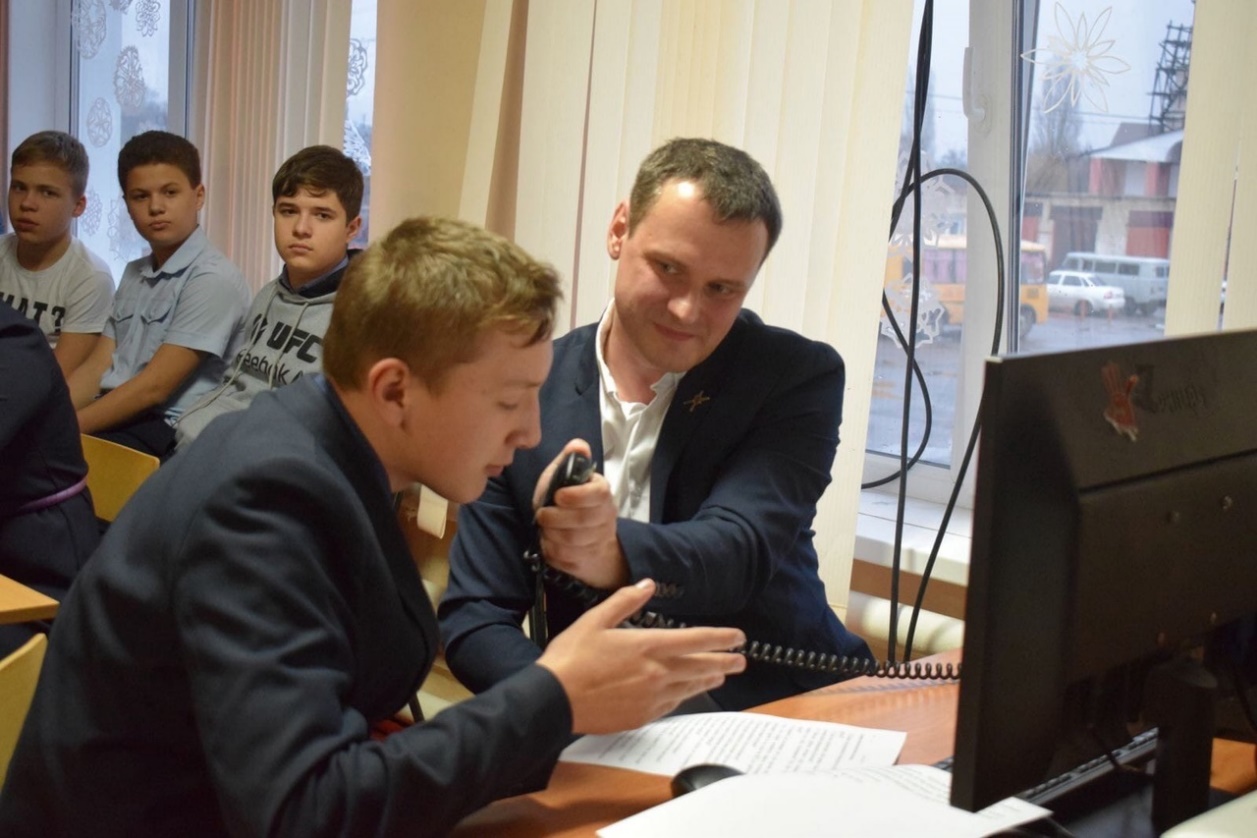 